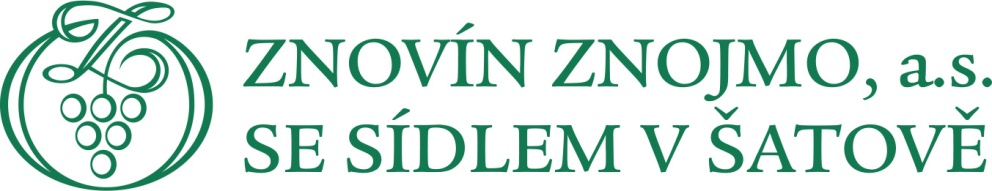 CENÍK NABÍZENÝCH VÍN 2021 STARÉ VINICE, HAVRANÍKYDoplňkový sortimentProvozovatel a výrobce vína:ZNOVÍN ZNOJMO, a. s.
Šatov 404
671 22  Šatov
tel. 515 266 620
www.znovin.cz
e-mail: znovin@znovin.cz
IČ 46900144
DIČ CZ46900144Odpovědný vedoucí:
Petra JirgalováOdrůdaRočníkČísloŠaržeVinařská obec
viniční traťCenaza 0,5 dclCena za láhevSauvignon Víno originální certifikace, CHOP
víno s přívlastkem VOC Znojmo, bílé, suché, 0,75 l
Alk.: 12,5 % obj., zbyt. cukr: 4,3 g/l, kyseliny: 6,3 g/l
obsahuje oxid siřičitý, vyrobeno v ČR20199344Znojemsko
Tasovice, Kamenný vrch13 Kč170 KčRyzlink rýnský Rosnička zelená, CHOP
víno s přívlastkem pozdní sběr, bílé, suché, 0,75 l
Alk.: 12,5 % obj., zbyt. cukr: 6,5 g/l, kyseliny: 7,0 g/l
obsahuje oxid siřičitý, vyrobeno v ČR20199314Hustopečsko
Hustopeče, Na výsluní13 Kč170 KčVeltlínské zelené Ledňáček říční, CHOP
víno s přívlastkem pozdní sběr, bílé, suché, 0,75 l
Alk.: 12,5 % obj., zbyt. cukr: 7,0 g/l, kyseliny: 6,9 g/l
obsahuje oxid siřičitý, vyrobeno v ČR20199359Znojemsko
Krhovice, Skalka13 Kč170 KčRulandské bílé Ještěrka zelená, CHOP
víno s přívlastkem pozdní sběr, bílé, suché, 0,75 l
Alk.: 12,5 % obj., zbyt. cukr: 7,9 g/l, kyseliny: 6,4 g/l
obsahuje oxid siřičitý, vyrobeno v ČR20199337Znojemsko
Šatov, Na vinici13 Kč170 KčViognier, CHOP
moravské zemské víno, bílé, polosuché, 0,75 l
Alk.: 12,5 % obj., zbyt. cukr: 8,1 g/l, kyseliny: 7,0 g/l
obsahuje oxid siřičitý, vyrobeno v ČR20188358Znojemsko
Havraníky, Staré vinice9 Kč120 KčIrsai Oliver, CHOP
jakostní víno, bílé, polosladké, 0,75 l
Alk.: 12,0 % obj., zbyt. cukr: 19,5 g/l, kyseliny: 6,1 g/l
obsahuje oxid siřičitý, vyrobeno v ČR20199333Znojemsko
Hnanice, U Chlupa9 Kč120 KčChenin blanc, CHOP
moravské zemské víno, bílé, polosladké, 0,75 l
Alk.: 12,5 % obj., zbyt. cukr: 24,7 g/l, kyseliny: 7,0 g/l
obsahuje oxid siřičitý, vyrobeno v ČR20188360Znojemsko
Havraníky, Staré vinice9 Kč120 KčSauvignon šedý Terroir Club, CHOP
víno s přívlastkem výběr z hroznů, bílé, polosladké, 0,75 l
Alk.: 13,0 % obj., zbyt. cukr: 24,8 g/l, kyseliny: 7,2 g/l
obsahuje oxid siřičitý, vyrobeno v ČR20199368Znojemsko
Havraníky, Staré vinice12 Kč160 KčPálava Terroir Club, CHOP
víno s přívlastkem výběr z bobulí, bílé, sladké, 0,5 l
Alk.: 12,0 % obj., zbyt. cukr: 77,4 g/l, kyseliny: 8,5 g/l
obsahuje oxid siřičitý, vyrobeno v ČR20188378Znojemsko
Vrbovec, Šác20 Kč190 KčCabernet Sauvignon rosé, CHOP
jakostní víno, růžové, polosladké, 0,75 l
Alk.: 12,0 % obj., zbyt. cukr: 17,5 g/l, kyseliny: 7,0 g/l
obsahuje oxid siřičitý, vyrobeno v ČR20199377Znojemsko
Slup, Dívčí vrch8 Kč110 KčZweigeltrebe, CHOP
jakostní víno, červené, suché, 0,75 l
Alk.: 12,5 % obj., zbyt. cukr: 3,0 g/l, kyseliny: 4,9 g/l
obsahuje oxid siřičitý, vyrobeno v ČR20188392Hustopečsko
Nosislav, Přední hory8 Kč105 KčRulandské modré kulatá vína πnot ~ 3,14, CHOP
víno s přívlastkem výběr z hroznů, červené, suché, 0,75 l
Alk.: 13,0 % obj., zbyt. cukr: 3,3 g/l, kyseliny: 4,4 g/l
obsahuje oxid siřičitý, vyrobeno v ČR20177398Hustopečsko
Uherčice, Bílá hora13 Kč180 KčVeltlínské zelené, CHOP
jakostní víno, bílé, suché, 0,187 l
Alk.: 11,5 % obj.
obsahuje oxid siřičitý, vyrobeno v ČR29 KčSvatovavřinecké, CHOP
jakostní víno, červené, suché, 0,187 l
Alk.: 12,5 % obj.
obsahuje oxid siřičitý, vyrobeno v ČR29 KčVoda perlivá, neperlivá 0,75 l20,00 KčJupík Aqua Sport 0,5 l20,00 KčSklenička40,00 KčPohled5,00 KčFit tyčinka10,00 KčIgelitová taška5,00 Kč